№п/пАдрес, кадастровый номер земельного участка, площадь земельного участкаСхема размещения мест (площадок)накопления ТКО, Масштаб 1:2000199Тверская обл., Осташковский городской округ,Мошенский т/о, кладбище в д.Мошенка,кадастровыйномер земельного участка69:24:0111601X 57,360756Y 33,247618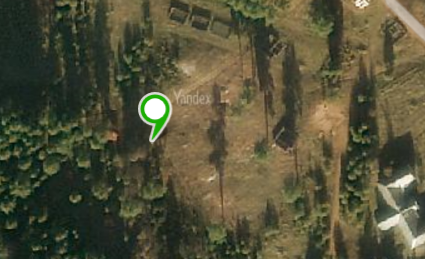 №п/пАдрес, кадастровый номер земельного участка, площадь земельного участкаСхема размещения мест (площадок)накопления ТКО, Масштаб 1:2000184Тверская обл., Осташковский городской округ,Мошенский т/о, д.Заплавье,кадастровыйномер земельного участка69:24:011901X 57,329554Y 33,084588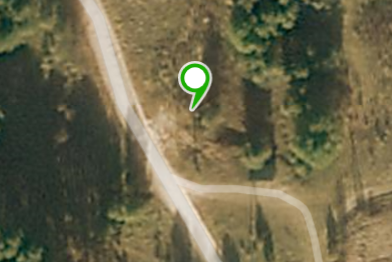 №п/пАдрес, кадастровый номер земельного участка, площадь земельного участкаСхема размещения мест (площадок)накопления ТКО, Масштаб 1:2000185Тверская обл., Осташковский городской округ,Мошенский т/о, д.КлимоваГора, кадастровыйномер земельного участка69:24:0101501:124X 57,290766Y 32,972509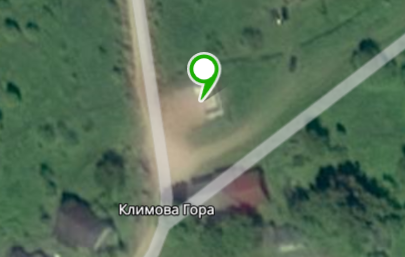 №п/пАдрес, кадастровый номер земельного участка, площадь земельного участкаСхема размещения мест (площадок)накопления ТКО, Масштаб 1:2000186Тверская обл., Осташковский городской округ,Мошенский т/о, д.Бородино,кадастровыйномер земельного участка69:24:0101601:76X 57,299224Y 32,985735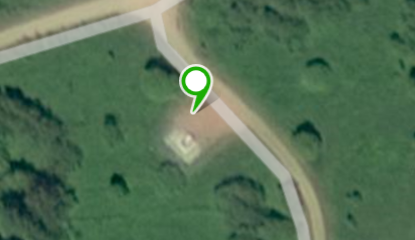 №п/пАдрес, кадастровый номер земельного участка, площадь земельного участкаСхема размещения мест (площадок)накопления ТКО, Масштаб 1:2000187Тверская обл., Осташковский городской округ,Мошенский т/о, д.Задубье,кадастровыйномер земельного участка69:24:0101701:147X 57,298973Y 33,001717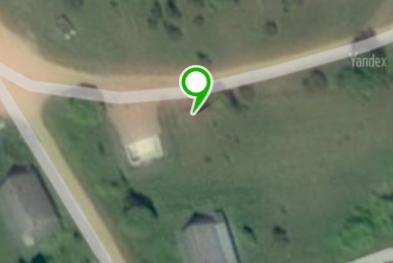 №п/пАдрес, кадастровый номер земельного участка, площадь земельного участкаСхема размещения мест (площадок)накопления ТКО, Масштаб 1:2000188Тверская обл., Осташковский городской округ,Мошенский т/о, д.Заполек, кадастровыйномер земельного участка69:24:0101301X 57,318699Y 33,038807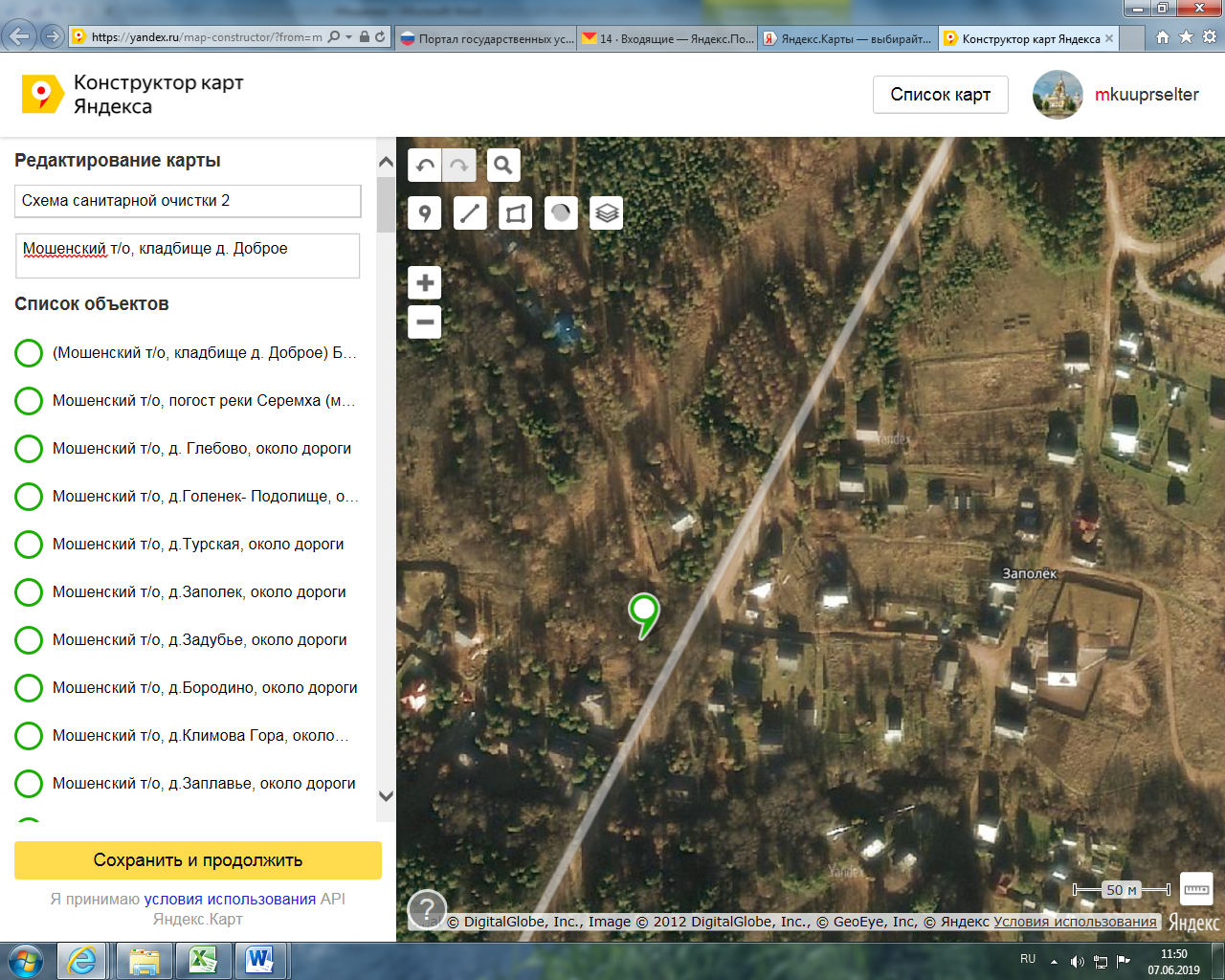 №п/пАдрес, кадастровый номер земельного участка, площадь земельного участкаСхема размещения мест (площадок)накопления ТКО, Масштаб 1:2000189Тверская обл., Осташковский городской округ,Мошенский т/о, д.Турская,кадастровыйномер земельного участка69:24:0111401:193X 57,373427Y 33,016050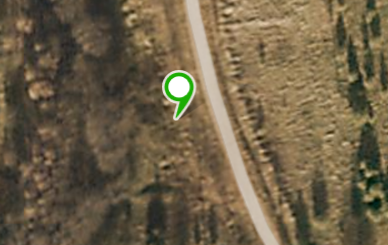 №п/пАдрес, кадастровый номер земельного участка, площадь земельного участкаСхема размещения мест (площадок)накопления ТКО, Масштаб 1:2000190Тверская обл., Осташковский городской округ,Мошенский т/о, д.Голенек-Подолище,кадастровыйномер земельного участка69:24:0111301:130X 57,381807Y 33,033387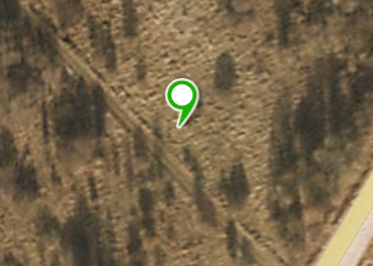 №п/пАдрес, кадастровый номер земельного участка, площадь земельного участкаСхема размещения мест (площадок)накопления ТКО, Масштаб 1:2000191Тверская обл., Осташковский городской округ,Мошенский т/о, д.Глебово,кадастровыйномер земельного участка69:24:0111001:173X 57,399668Y 33,074986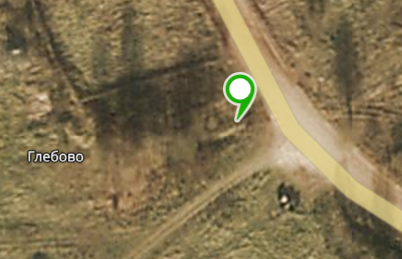 №п/пАдрес, кадастровый номер земельного участка, площадь земельного участкаСхема размещения мест (площадок)накопления ТКО, Масштаб 1:2000192Тверская обл., Осташковский городской округ,Мошенский т/о, кладбищерека Серемха, район д.Красухакадастровыйномер земельного участка69:24:0000011X 57,382532Y 33,237018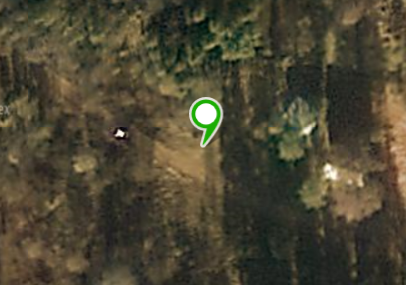 №п/пАдрес, кадастровый номер земельного участка, площадь земельного участкаСхема размещения мест (площадок)накопления ТКО, Масштаб 1:2000200Тверская обл., Осташковский городской округ,Мошенский т/о, кладбище в д.Доброе,кадастровыйномер земельного участка69:24:0110701X 57,421627Y 33,083296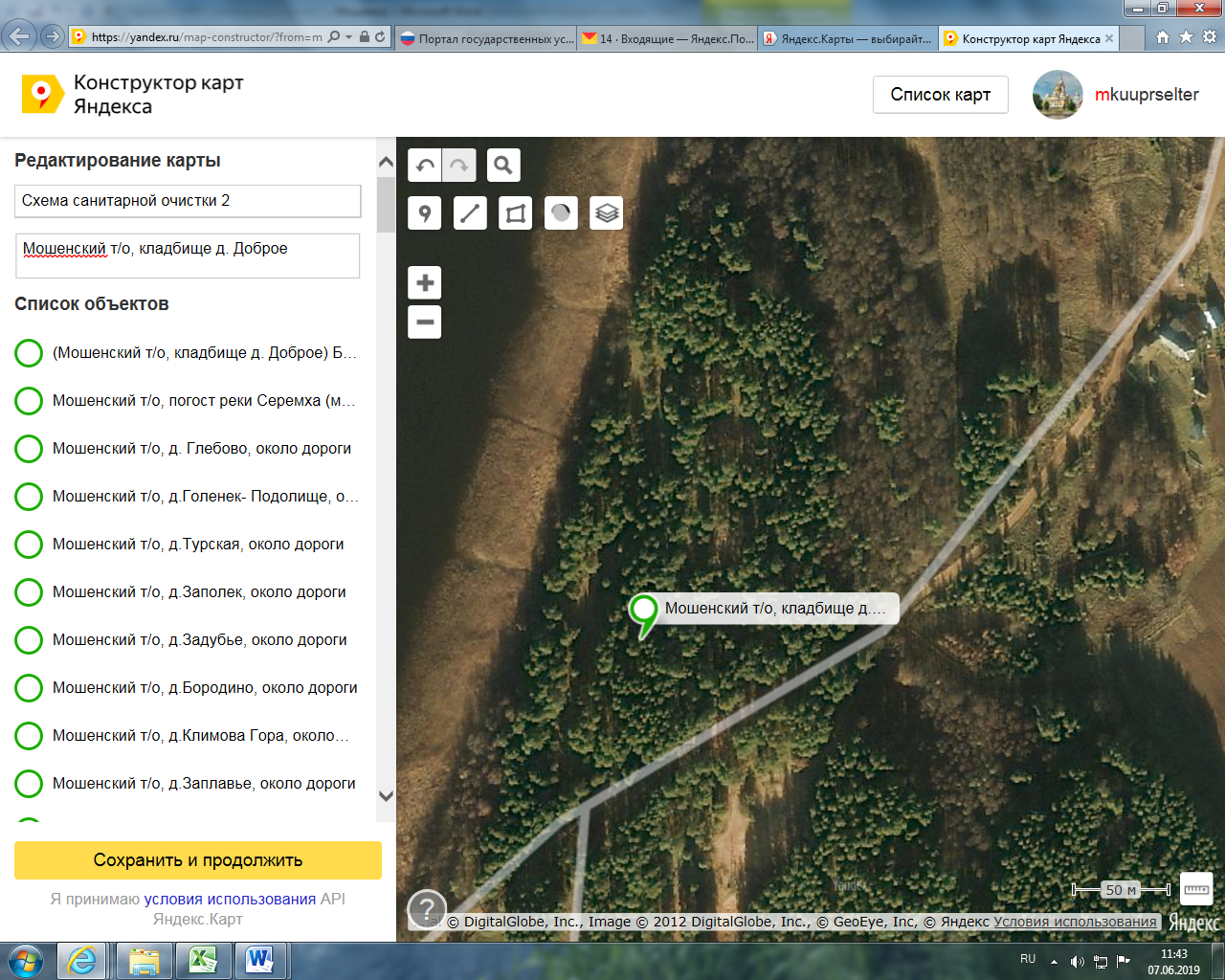 №п/пАдрес, кадастровый номер земельного участка, площадь земельного участкаСхема размещения мест (площадок)накопления ТКО, Масштаб 1:2000201Тверская обл., Осташковский городской округ,Мошенский т/о, кладбищев д.Климова Гора,кадастровыйномер земельного участка69:24:0101501X 57,285509Y 32,970316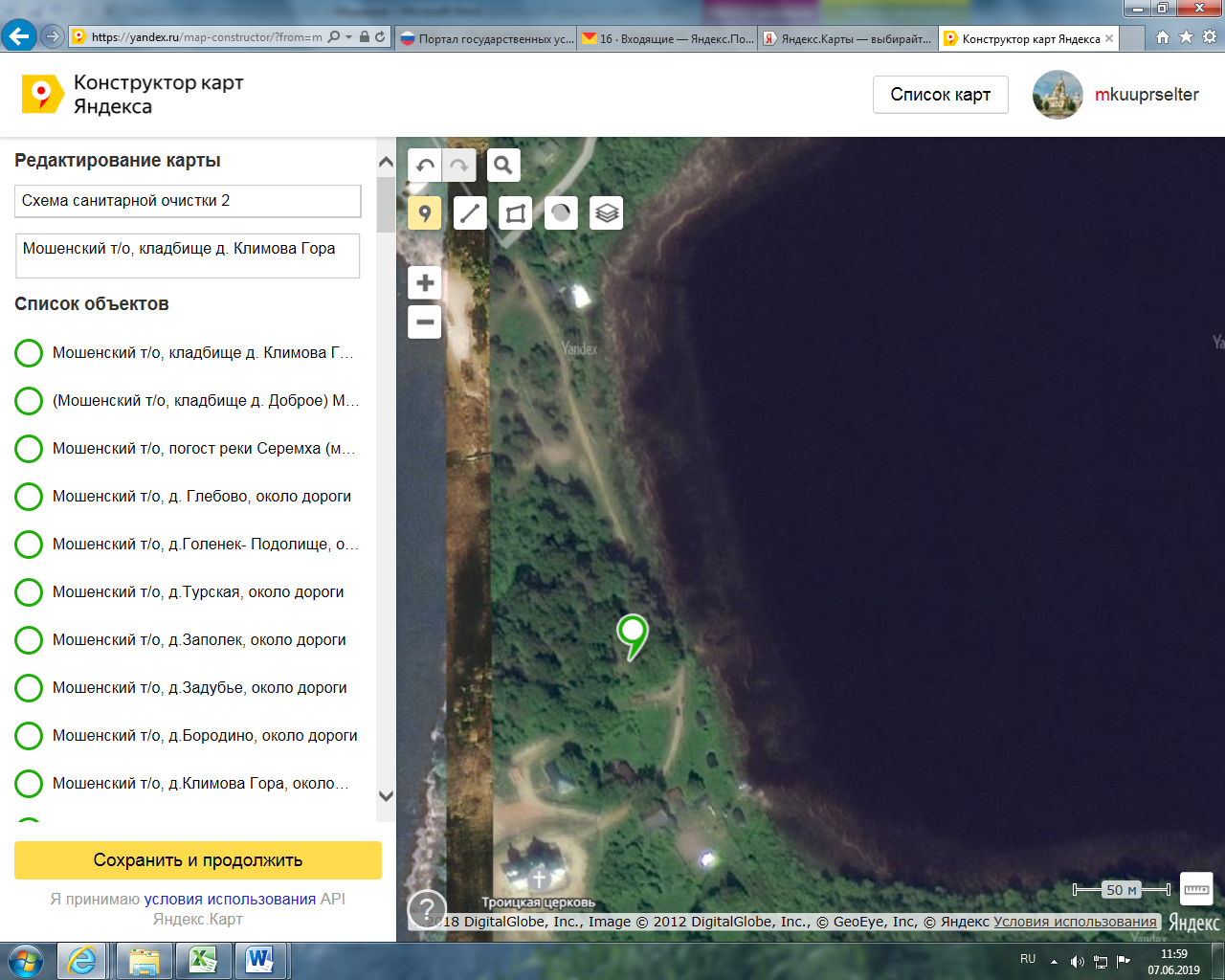 №п/пАдрес, кадастровый номер земельного участка, площадь земельного участкаСхема размещения мест (площадок)накопления ТКО, Масштаб 1:2000285Тверская обл., Осташковский городской округ,Мошенский т/о,д.Волоховщина,кадастровыйномер земельного участка69:24:01020016:318X 57,281397Y 33,026017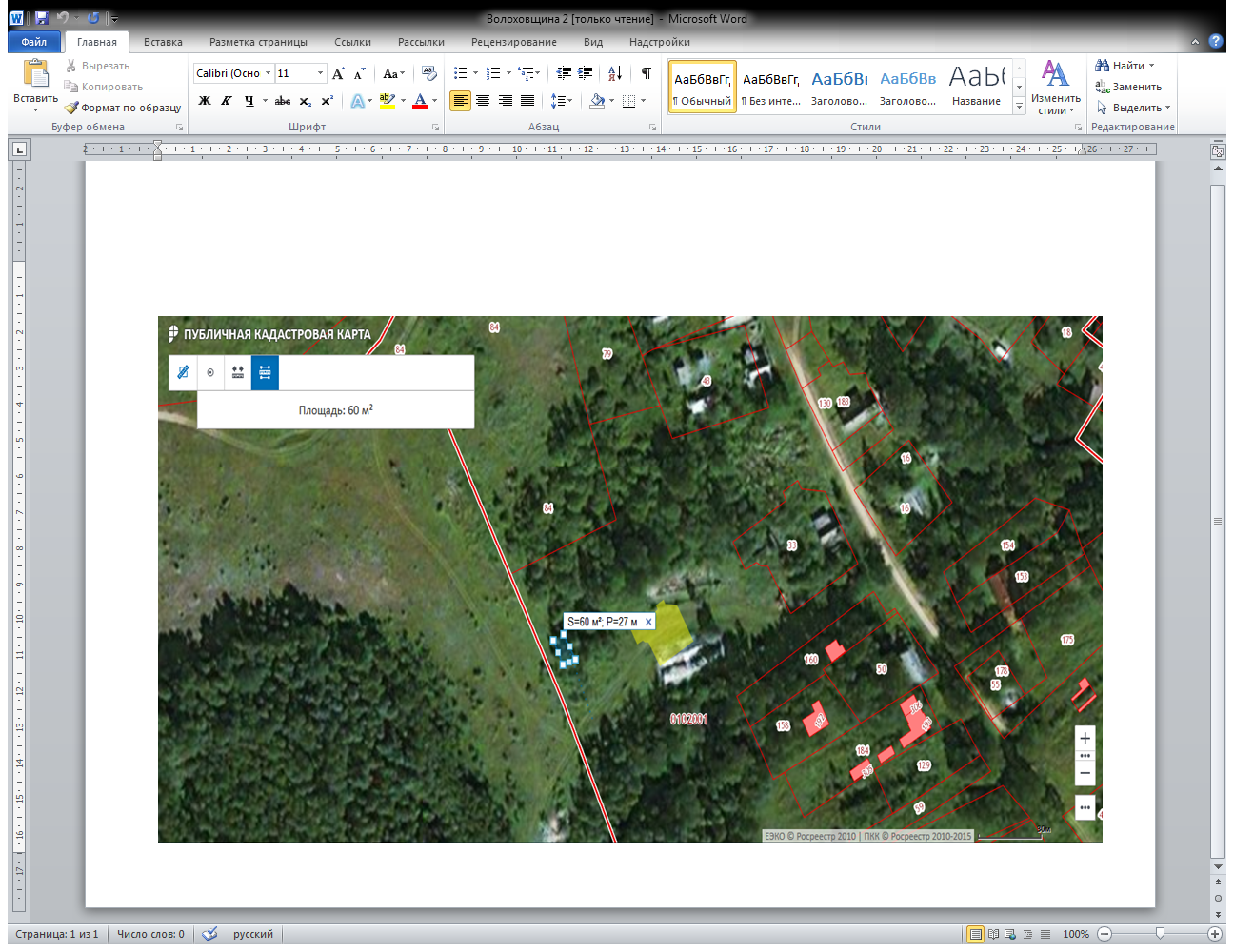 №п/пАдрес, кадастровый номер земельного участка, площадь земельного участкаСхема размещения мест (площадок)накопления ТКО, Масштаб 1:2000286Тверская обл., Осташковский городской округ,Мошенский т/о, д.Толстик, кадастровыйномер земельного участка69:24:0000010:1X 57,245346Y 33,046670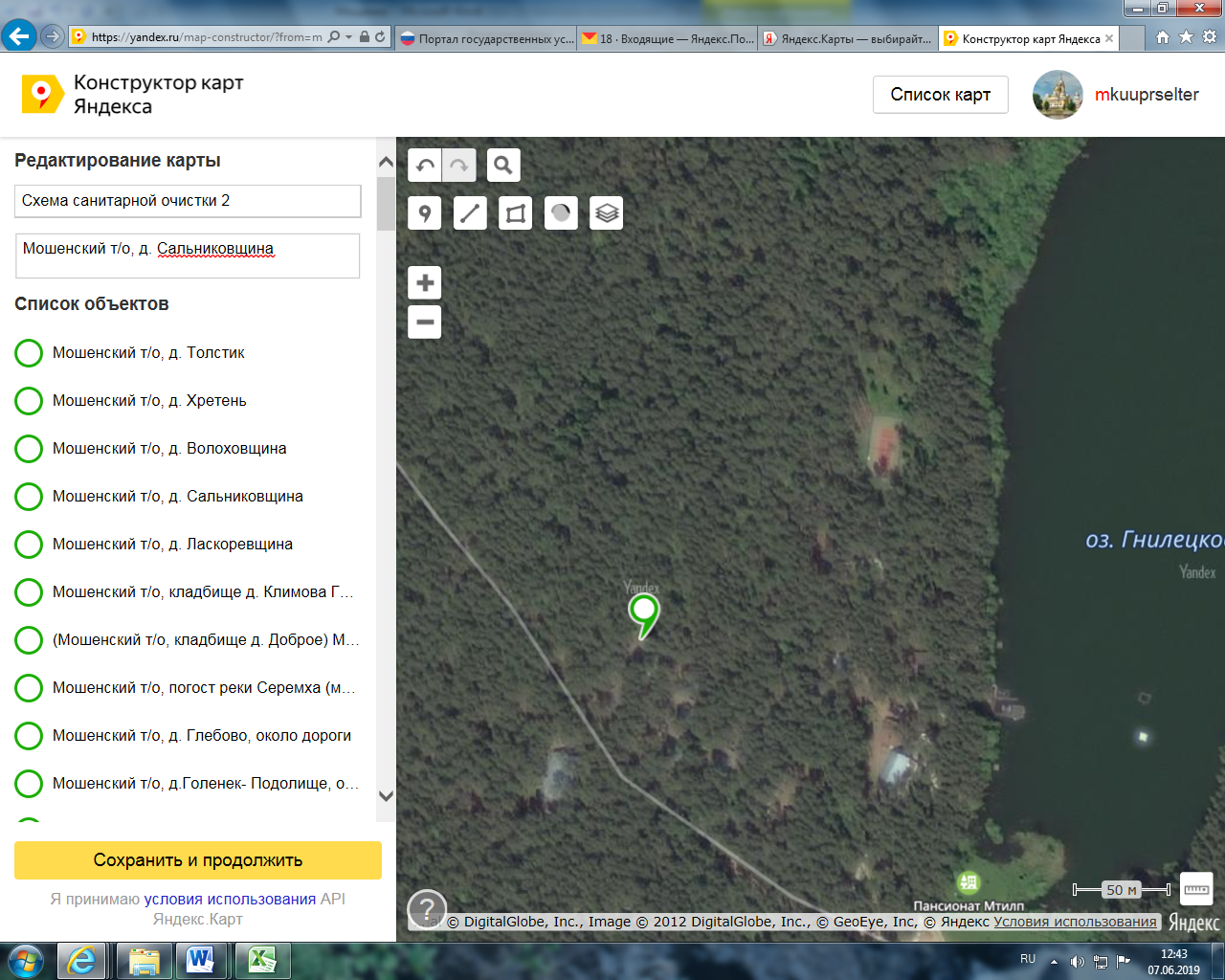 №п/пАдрес, кадастровый номер земельного участка, площадь земельного участкаСхема размещения мест (площадок)накопления ТКО, Масштаб 1:2000287Тверская обл., Осташковский городской округ,Мошенский т/о,д.Ласкоревщина,кадастровыйномер земельного участка69:24:0101801X 57,270169Y 32,982525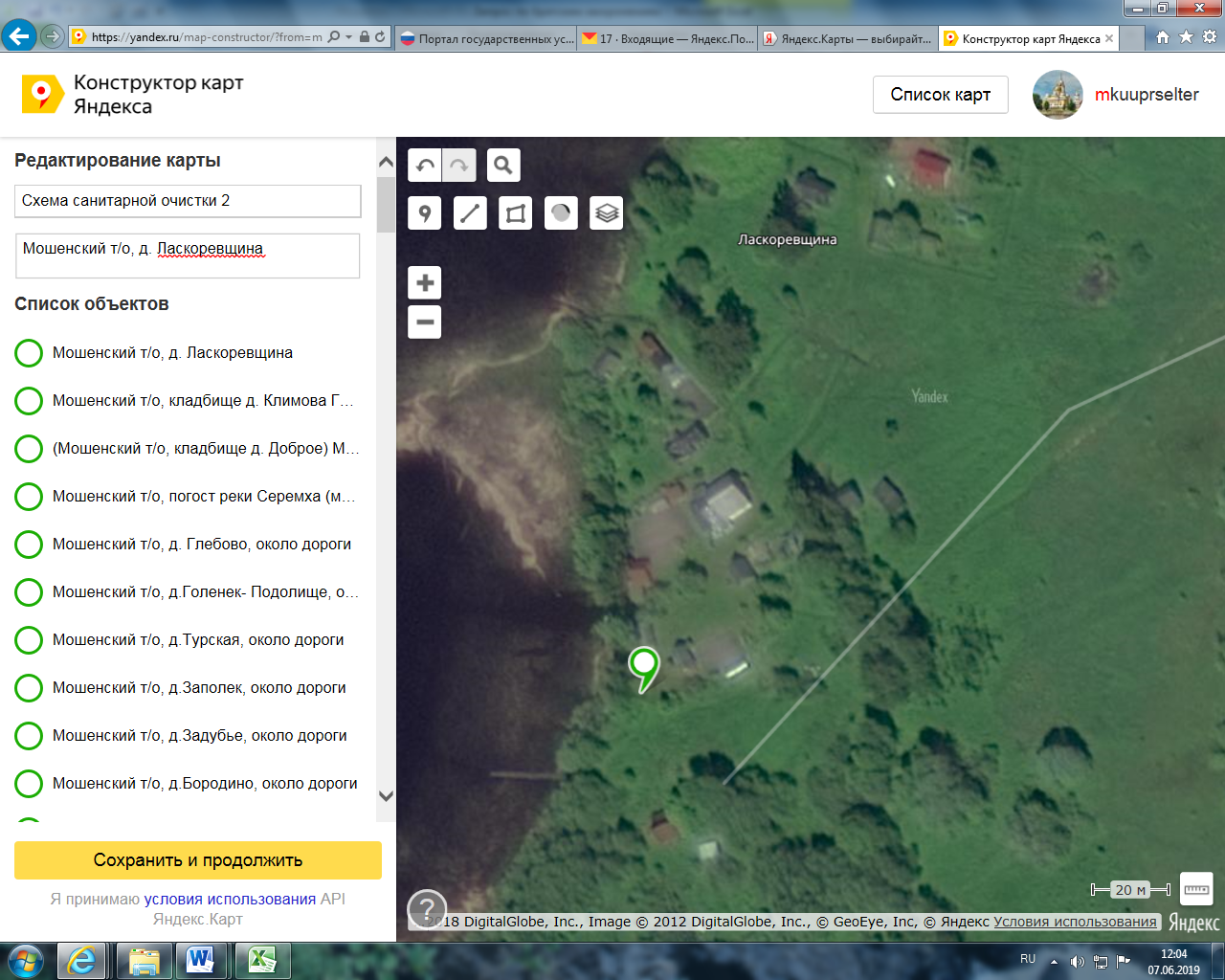 №п/пАдрес, кадастровый номер земельного участка, площадь земельного участкаСхема размещения мест (площадок)накопления ТКО, Масштаб 1:2000288Тверская обл., Осташковский городской округ,Мошенский т/о,д.Сальниковщина,кадастровыйномер земельного участка69:24:0101901X 57,280536Y 32,993728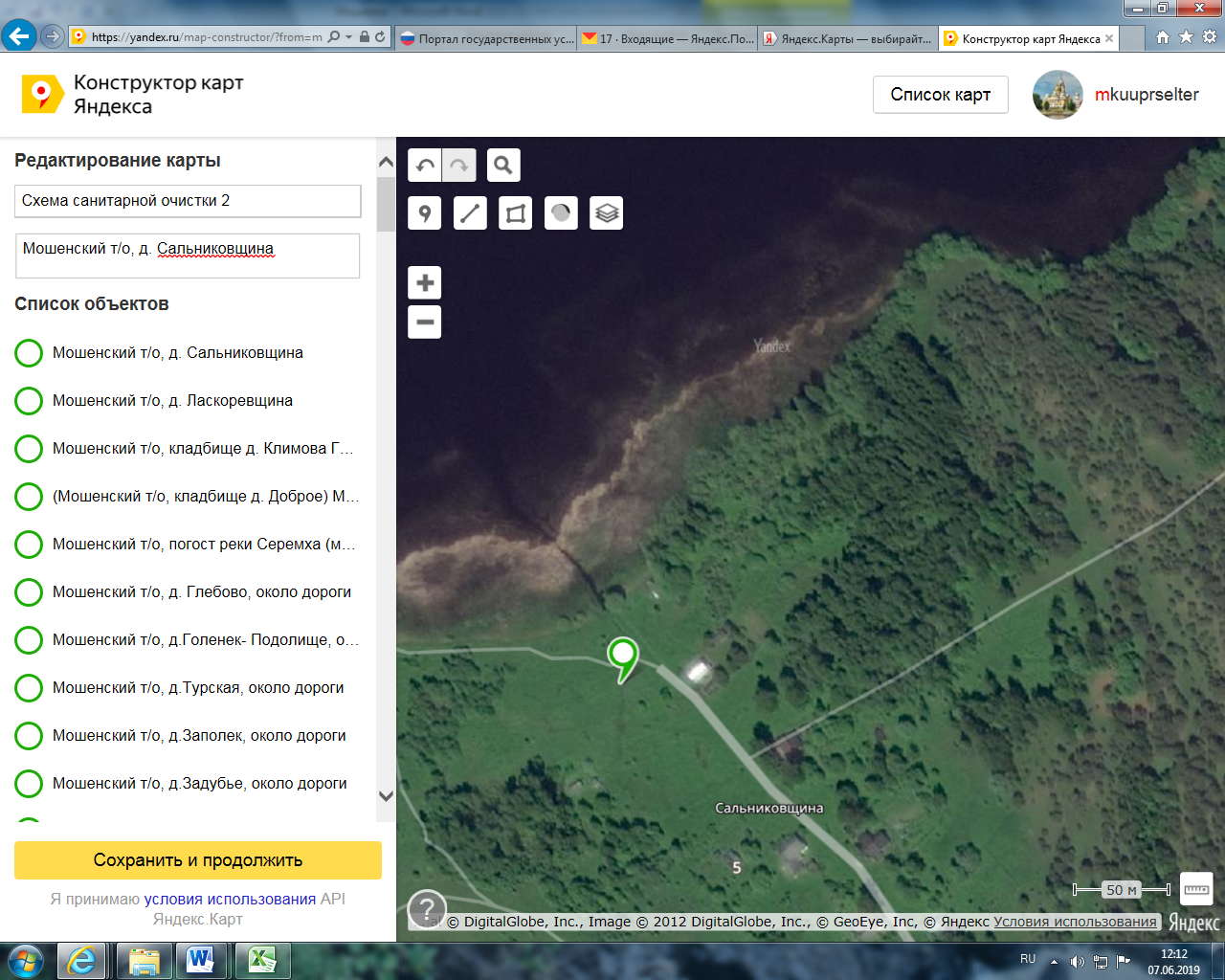 №п/пАдрес, кадастровый номер земельного участка, площадь земельного участкаСхема размещения мест (площадок)накопления ТКО, Масштаб 1:2000289Тверская обл., Осташковский городской округ,Мошенский т/о,д.Хретень,кадастровыйномер земельного участка69:24:0102102X 57,291792Y 33,055382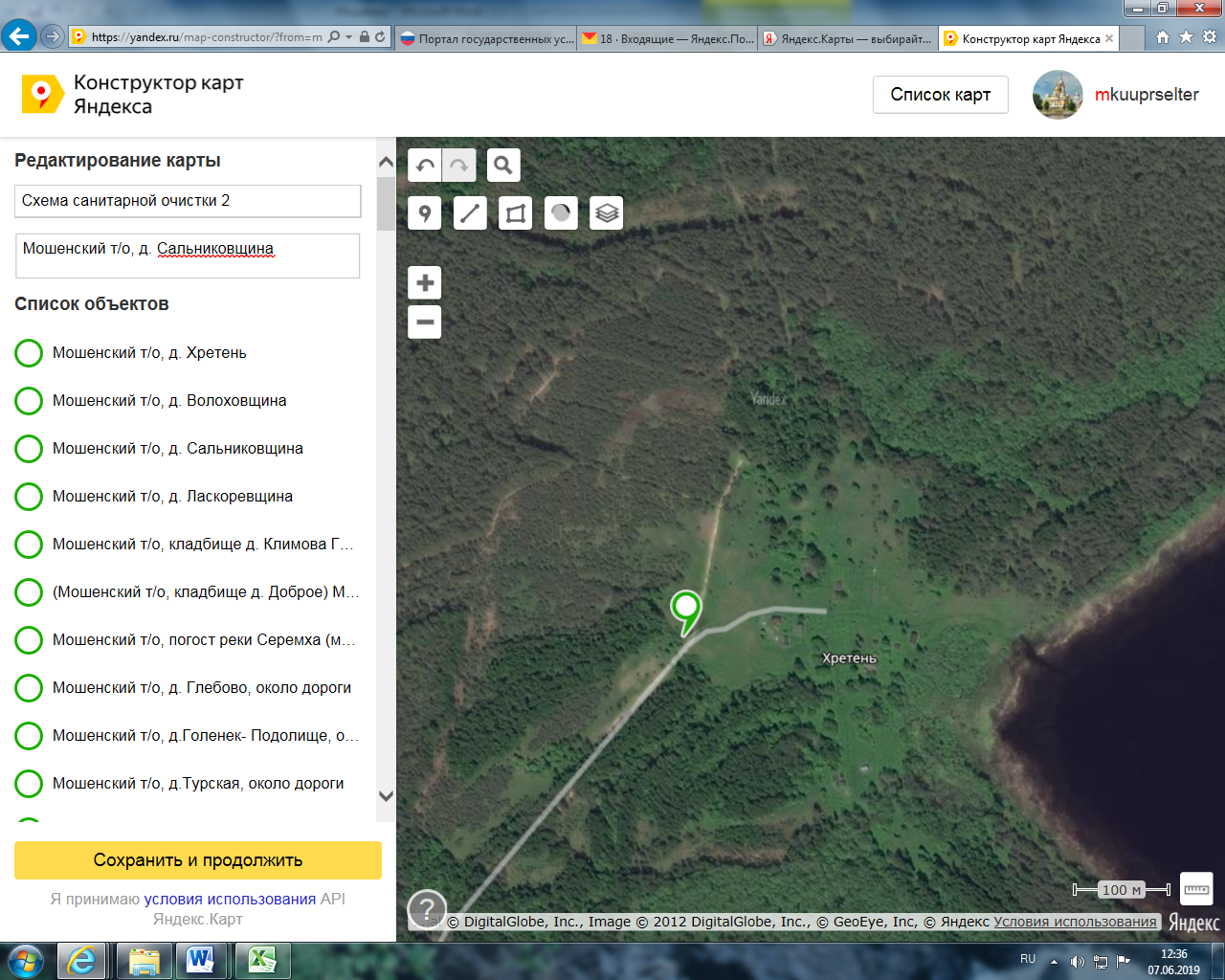 №п/пАдрес, кадастровый номер земельного участка, площадь земельного участкаСхема размещения мест (площадок)накопления ТКО, Масштаб 1:2000193Тверская обл., Осташковский городской округ,Мошенский т/о,д.Красуха,кадастровыйномер земельного участка69:24:0111501:118X 57,387936Y 33,198054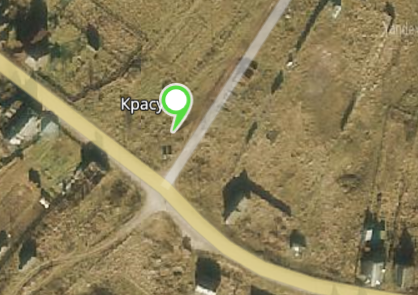 №п/пАдрес, кадастровый номер земельного участка, площадь земельного участкаСхема размещения мест (площадок)накопления ТКО, Масштаб 1:2000194Тверская обл., Осташковский городской округ,Мошенский т/о,д.Большое Веретье,кадастровыйномер земельного участка69:24:0111801X 57,350182Y 33,334234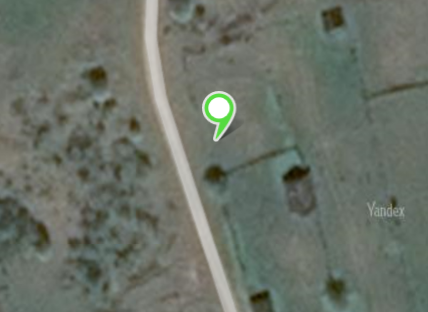 №п/пАдрес, кадастровый номер земельного участка, площадь земельного участкаСхема размещения мест (площадок)накопления ТКО, Масштаб 1:2000195Тверская обл., Осташковский городской округ,Мошенский т/о,д.Городец,кадастровыйномер земельного участка69:24:0110601X 57,436346Y 33,083591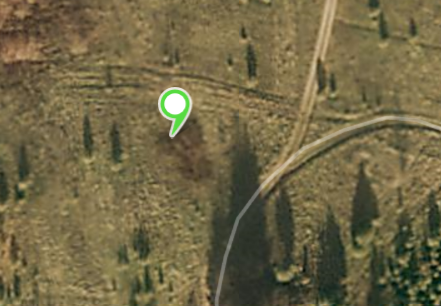 №п/пАдрес, кадастровый номер земельного участка, площадь земельного участкаСхема размещения мест (площадок)накопления ТКО, Масштаб 1:2000196Тверская обл., Осташковский городской округ,Мошенский т/о,д.Орлово,кадастровыйномер земельного участка69:24:0110801X 57,420415Y 33,068017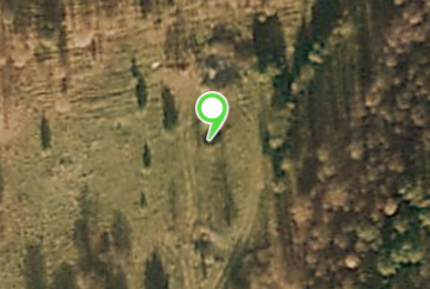 №п/пАдрес, кадастровый номер земельного участка, площадь земельного участкаСхема размещения мест (площадок)накопления ТКО, Масштаб 1:2000197Тверская обл., Осташковский городской округ,Мошенский т/о,д.Ореховка,кадастровыйномер земельного участка69:24:0110901X 57,399352Y 33,062531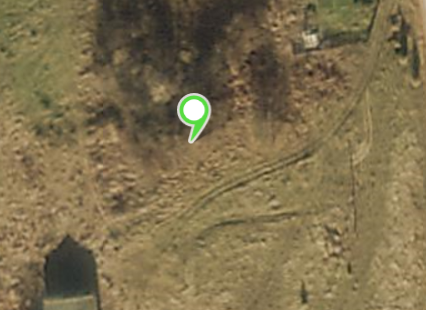 №п/пАдрес, кадастровый номер земельного участка, площадь земельного участкаСхема размещения мест (площадок)накопления ТКО, Масштаб 1:2000198Тверская обл., Осташковский городской округ,Мошенский т/о,д.Мошенка,кадастровыйномер земельного участка69:24:0111601X 57,361275Y 33,267463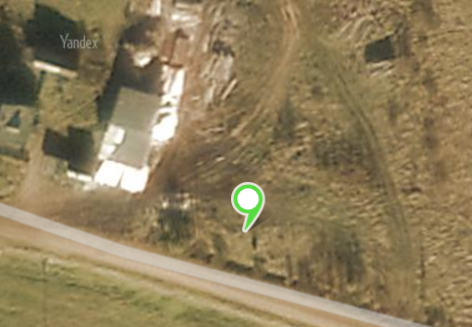 